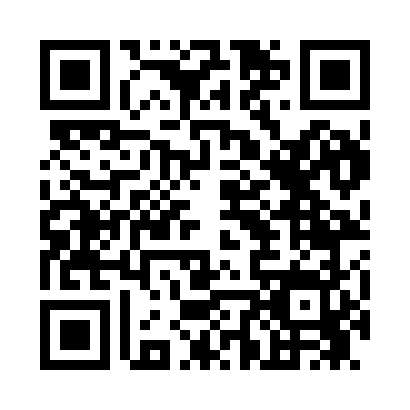 Prayer times for West Exeter, New York, USAMon 1 Jul 2024 - Wed 31 Jul 2024High Latitude Method: Angle Based RulePrayer Calculation Method: Islamic Society of North AmericaAsar Calculation Method: ShafiPrayer times provided by https://www.salahtimes.comDateDayFajrSunriseDhuhrAsrMaghribIsha1Mon3:405:261:055:098:4310:282Tue3:415:271:055:098:4310:283Wed3:425:271:055:098:4210:284Thu3:435:281:055:098:4210:275Fri3:445:291:055:098:4210:266Sat3:455:291:065:098:4110:267Sun3:465:301:065:098:4110:258Mon3:475:311:065:098:4110:249Tue3:485:311:065:098:4010:2310Wed3:495:321:065:098:4010:2311Thu3:505:331:065:098:3910:2212Fri3:515:341:065:098:3910:2113Sat3:535:351:065:098:3810:2014Sun3:545:351:075:098:3710:1915Mon3:555:361:075:098:3710:1816Tue3:565:371:075:098:3610:1717Wed3:585:381:075:098:3510:1518Thu3:595:391:075:098:3510:1419Fri4:005:401:075:088:3410:1320Sat4:025:411:075:088:3310:1221Sun4:035:421:075:088:3210:1022Mon4:045:431:075:088:3110:0923Tue4:065:441:075:088:3010:0824Wed4:075:451:075:078:2910:0625Thu4:095:461:075:078:2810:0526Fri4:105:471:075:078:2710:0327Sat4:125:481:075:068:2610:0228Sun4:135:491:075:068:2510:0029Mon4:155:501:075:068:249:5930Tue4:165:511:075:058:239:5731Wed4:185:521:075:058:229:55